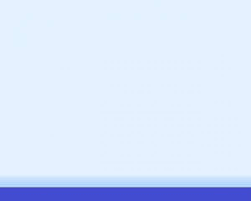 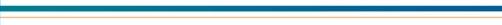 Шановні науковці!Запрошуємо Вас взяти участь уІІ  Міжнародній науково-практичній конференції«Вплив кліматичних змін на просторовий розвиток територій Землі: наслідки та шляхи вирішення»13-14 червня 2019 року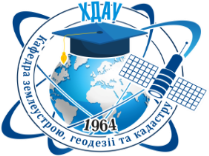 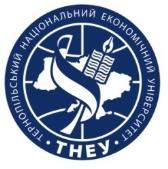 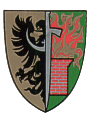 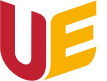 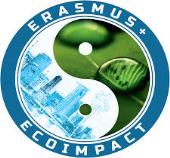 Херсонський державний аграрний університет 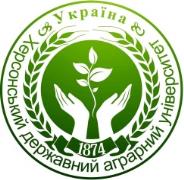 Kherson State Agrarian UniversityДо участі у конференції запрошуються науковці, здобувачі наукових ступенів, викладачі та студенти ВНЗ.Метою проведення конференції є усестороннє обговорення, пошук рішень актуальних проблем та напрямки впливу кліматичних змін на просторовий розвиток територій Землі, встановлення контактів між молодими вченими різних країн, обмін дослідницьким досвідом та публікація результатів наукових досліджень.Секції роботи конференції:Адаптація державної політики в сфері управління та охорони земельними ресурсами до кліматичних змін.Застосування ГІС, технологій ДЗЗ та геодезично-картографічного забезпечення для моделювання та оцінки стану земельних ресурсів в умовах мінливості клімату.Екологічні та соціально-економічні аспекти сталого розвитку в умовах сучасних кліматичних змін.Вдосконалення освітніх програм організації учбового процесу з врахуванням адаптації сільського господарства до кліматичних змін . Напрямки розвитку сучасної архітектури в умовах глобальних кліматичних змін.Загальний графік конференції:13 червня.10.00 - 15.00 – Пленарне та секційні засідання.16.00 – Виїзд на базу відпочинку «Колос».14 червня.10.00 - 14.00 –  Секційні засідання.14.00  – Відвідування екскурсій (програма екскурсій).17.00 – Підведення результатів конференції. Виїзд учасників.Умови участіФорма участі – очна, заочна.Всі доповіді будуть розміщені на офіційному веб-сайті ДВНЗ «Херсонський державний аграрний університет» http://www.ksau.kherson.uaРозсилка збірника – протягом одного місяця після проведення конференції. Електронний варіант збірника тез доповідей розсилається БЕЗКОШТОВНО.Бажаючих взяти участь у конференції просимо до 01 червня 2019 року (включно) надіслати на електрону адресу zemgeo@i.ua:Тези доповіді (вимоги до оформлення тез).Заповнити форму заявки на участь у конференції (форма заявки) Відскановану квитанцію про сплату організаційного внеску (реквізити будуть надіслані після оформлення заявки).Організаційний внесок включає: отримання друкованого варіанту збірника та сертифікату учасника конференції (для учасників з України – 
200 грн., для іноземних учасників – 20 $).Організаційний внесок за умови очної участі у конференції, (сплачується учасниками під час приїзду в залежності від відвідування заходів конференції).Витрати, пов’язані з участю в конференції (проїзд, проживання, харчування), беруть на себе учасники конференції.Орієнтована вартість проживання  на базі відпочинку «Колос» (селище Лазурне розташоване на березі Чорного моря) - 200-500 грн./доба.http://www.ksau.kherson.ua/ksau/baza.htmlДо участі у конференції запрошуються науковці, здобувачі наукових ступенів, викладачі та студенти ВНЗ.Метою проведення конференції є усестороннє обговорення, пошук рішень актуальних проблем та напрямки впливу кліматичних змін на просторовий розвиток територій Землі, встановлення контактів між молодими вченими різних країн, обмін дослідницьким досвідом та публікація результатів наукових досліджень.Секції роботи конференції:Адаптація державної політики в сфері управління та охорони земельними ресурсами до кліматичних змін.Застосування ГІС, технологій ДЗЗ та геодезично-картографічного забезпечення для моделювання та оцінки стану земельних ресурсів в умовах мінливості клімату.Екологічні та соціально-економічні аспекти сталого розвитку в умовах сучасних кліматичних змін.Вдосконалення освітніх програм організації учбового процесу з врахуванням адаптації сільського господарства до кліматичних змін . Напрямки розвитку сучасної архітектури в умовах глобальних кліматичних змін.Загальний графік конференції:13 червня.10.00 - 15.00 – Пленарне та секційні засідання.16.00 – Виїзд на базу відпочинку «Колос».14 червня.10.00 - 14.00 –  Секційні засідання.14.00  – Відвідування екскурсій (програма екскурсій).17.00 – Підведення результатів конференції. Виїзд учасників.Умови участіФорма участі – очна, заочна.Всі доповіді будуть розміщені на офіційному веб-сайті ДВНЗ «Херсонський державний аграрний університет» http://www.ksau.kherson.uaКонтактна інформаціяКафедра землеустрою, геодезії та кадаструвул. Стрітенська, 23, м. Херсон, Україна, 73006zemgeo@i.uaДудяк Наталія Василівна  +380953130287; +380660704369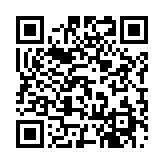 